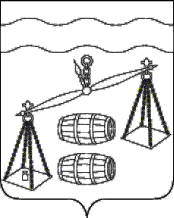 Администрация сельского поселения 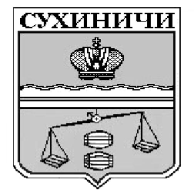 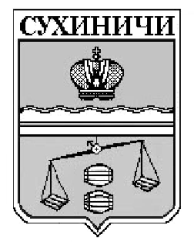 «Село Дабужа»Сухиничский районКалужская областьПОСТАНОВЛЕНИЕО признании утратившим силу постановления администрацииСП «Село Дабужа» Руководствуясь Федеральным законом от 06.10.2003 N 131-ФЗ "Об общих принципах организации местного самоуправления в Российской Федерации", в связи с приведением в соответствие нормативных правовых актов органов местного самоуправления, руководствуясь Уставом сельского поселения «Село Дабужа», администрация сельского поселения «Село Дабужа»  ПОСТАНОВЛЯЕТ:Постановление администрации сельского поселения «Село Дабужа» от 21.04.2020 № 10 «Об утверждении административного регламента осуществления муниципального контроля за соблюдением Правил благоустройства территории муниципального образования сельского поселения «Село Дабужа» признать утратившим силу. 2. Данное постановление вступает в силу после обнародования.     3. Контроль за исполнением настоящего постановления оставляю за собой.Глава администрацииСП «Село Дабужа»                                                    В.В.Буренкоот 12.05.2021г                         № 17